戸籍全部事項証明書(戸籍謄本)等　各種証明書　交付請求書（郵送請求用）令和　　　年　　　月　　　日　　　　市区町村長　様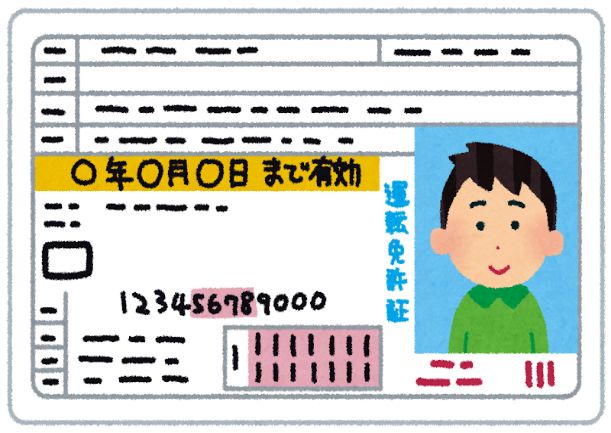 ○必要な戸籍の本籍と筆頭者をご記入ください。(該当する□に✓を記してください。)※今治市の戸籍を請求される際は、筆頭者と今治市の本籍住所を必ずご記入ください。（番地まで必要です）○何が必要ですか。　※抄本等の場合は、記載が必要な方のお名前を全てご記入ください。○必要な記載事項がある方やその他必要な事柄がある方は、下記の欄にご記入・ご選択ください。○請求に必要なものの一覧（※ご請求の前に必ずご確認ください。）○手数料について　　　○戸籍全部事項証明書(謄本)等の請求に関する注意事項○郵送請求に際し必要な本人確認書類一覧（いずれも請求書が当課に到着した時点で有効期間内のものに限る。）本籍筆頭者の氏名必要な方【　　　　　　　　　　　　　　　　　　　　】請求者と筆頭者
との続柄□　本人　　□　配偶者　　□　父母又は祖父母（直系尊属）□　子又は孫（直系尊属）　□その他（　　　　　　　　　　　　　　　　　　）□　本人　　□　配偶者　　□　父母又は祖父母（直系尊属）□　子又は孫（直系尊属）　□その他（　　　　　　　　　　　　　　　　　　）戸籍（1通450円）全部事項証明書(謄本)　　通個人事項証明書(抄本) 【　　　　　　　　】　　通除籍（1通750円）全部事項証明書(謄本)　　通個人事項証明書(抄本) 【　　　　　　　　】　　通改製原戸籍（1通750円）謄本　　通抄本　　　　　　　　 【　　　　　　　　】　　通戸籍附票（1通300円）全部　　通一部　必要な方【　　　　　　　　　　　　】　　通戸籍附票（1通300円）本籍と筆頭者及び在外選挙人名簿登録情報の記載が必要な場合は□欄に✓をつけてください。　　　　　　　　　　　　　　□本籍と筆頭者　□在外選挙人名簿登録情報本籍と筆頭者及び在外選挙人名簿登録情報の記載が必要な場合は□欄に✓をつけてください。　　　　　　　　　　　　　　□本籍と筆頭者　□在外選挙人名簿登録情報本籍と筆頭者及び在外選挙人名簿登録情報の記載が必要な場合は□欄に✓をつけてください。　　　　　　　　　　　　　　□本籍と筆頭者　□在外選挙人名簿登録情報本籍と筆頭者及び在外選挙人名簿登録情報の記載が必要な場合は□欄に✓をつけてください。　　　　　　　　　　　　　　□本籍と筆頭者　□在外選挙人名簿登録情報本籍と筆頭者及び在外選挙人名簿登録情報の記載が必要な場合は□欄に✓をつけてください。　　　　　　　　　　　　　　□本籍と筆頭者　□在外選挙人名簿登録情報戸籍附票（1通300円）どの住所またはいつの住所の記載が必要等の指定があればご記入ください。　※何通かに分かれる場合、1通につき300円かかります(　　　　　　　　　　　　　)から（　　　　　　　　　　　　　　　　　　　　）までどの住所またはいつの住所の記載が必要等の指定があればご記入ください。　※何通かに分かれる場合、1通につき300円かかります(　　　　　　　　　　　　　)から（　　　　　　　　　　　　　　　　　　　　）までどの住所またはいつの住所の記載が必要等の指定があればご記入ください。　※何通かに分かれる場合、1通につき300円かかります(　　　　　　　　　　　　　)から（　　　　　　　　　　　　　　　　　　　　）までどの住所またはいつの住所の記載が必要等の指定があればご記入ください。　※何通かに分かれる場合、1通につき300円かかります(　　　　　　　　　　　　　)から（　　　　　　　　　　　　　　　　　　　　）までどの住所またはいつの住所の記載が必要等の指定があればご記入ください。　※何通かに分かれる場合、1通につき300円かかります(　　　　　　　　　　　　　)から（　　　　　　　　　　　　　　　　　　　　）まで身分証明書（1通300円）必要な方【　　　　　　　　　　　　　　　　　　　　　　　　　　　　　】必要な方【　　　　　　　　　　　　　　　　　　　　　　　　　　　　　】必要な方【　　　　　　　　　　　　　　　　　　　　　　　　　　　　　】　　通独身証明書（1通300円）必要な方【　　　　　　　　　　　　　　　　　　　　　　　　　　　　　】必要な方【　　　　　　　　　　　　　　　　　　　　　　　　　　　　　】必要な方【　　　　　　　　　　　　　　　　　　　　　　　　　　　　　】　　通その他証明書（種類により相違）(　　　　　　　　　　　　　　　　)　必要な方【　　　　　　　　　　　　　　　　　　】(　　　　　　　　　　　　　　　　)　必要な方【　　　　　　　　　　　　　　　　　　】(　　　　　　　　　　　　　　　　)　必要な方【　　　　　　　　　　　　　　　　　　】　　通必要な方（　　　　　　　　　）の【出生・婚姻・死亡・その他（　　　　　　　　　　　　）】の記載の戸籍必要な方（　　　　　　　　　）の【出生・婚姻・死亡・その他（　　　　　　　　　　　　）】の記載の戸籍　　　通必要な方（　　　　　　　）の【出生・婚姻・その他（　　　　　　　）】から【 婚姻・転籍・死亡 】 までの戸籍必要な方（　　　　　　　）の【出生・婚姻・その他（　　　　　　　）】から【 婚姻・転籍・死亡 】 までの戸籍各　　通その他(　　　　　　　　　　　　　　　　　　　　　　　　　　　　　　　　　　　　)　の戸籍その他(　　　　　　　　　　　　　　　　　　　　　　　　　　　　　　　　　　　　)　の戸籍　　　通使用目的及び提出先□戸籍の届出　□相続　□パスポート　□免許・資格　□その他(　　　　　　　　　　　　)□戸籍の届出　□相続　□パスポート　□免許・資格　□その他(　　　　　　　　　　　　)